PLAN ORIETACYJNY 1:25000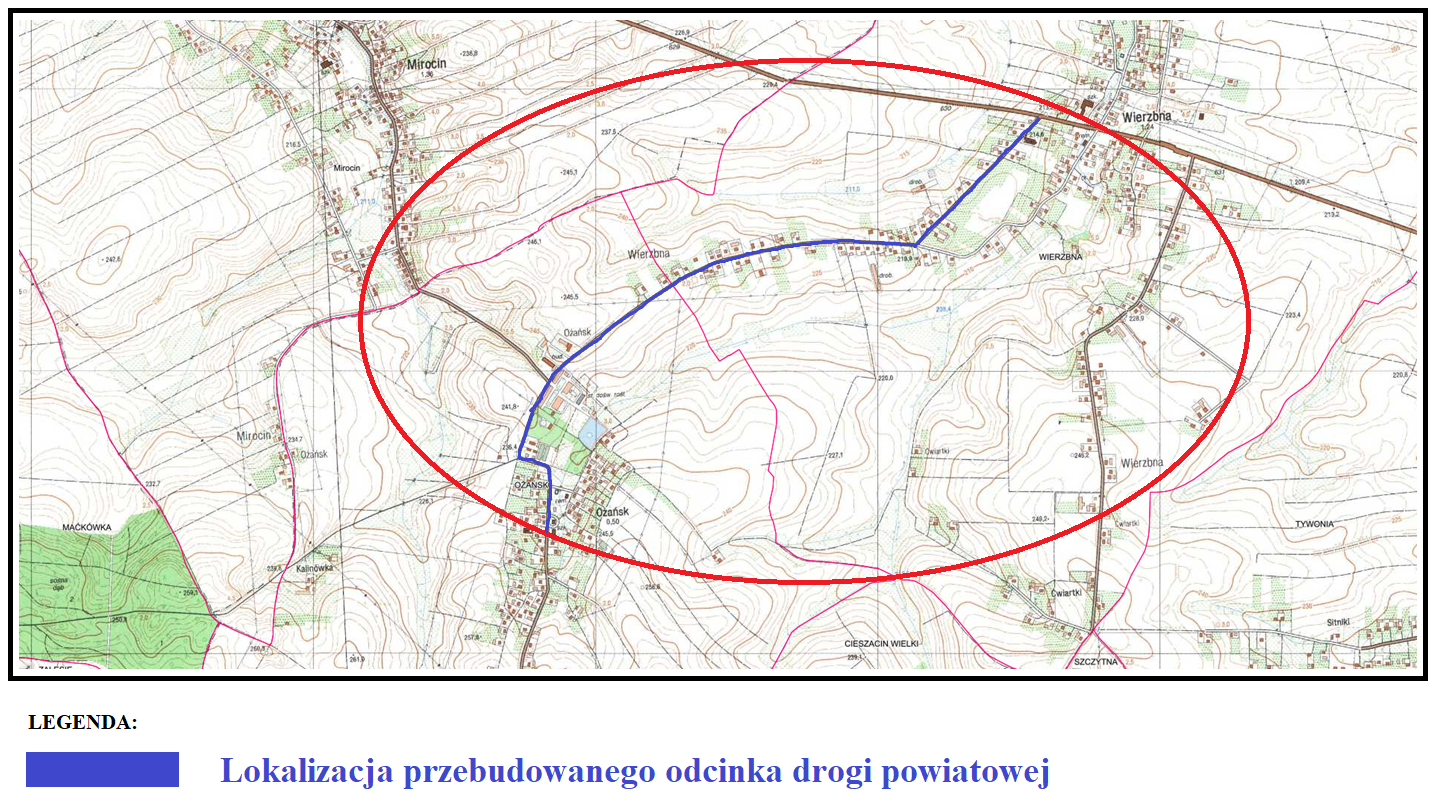 